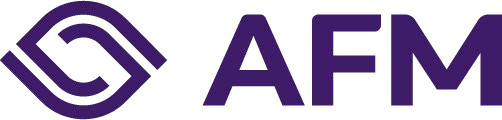 Verklaring geen antecedentenNaam onderneming KvK-nummer Relatienummer* Zaaknummer* * Het relatienummer en het zaaknummer hoeft u enkel in te vullen als u hierover beschikt.Deze verklaring is een onderdeel van de vragen over uw betrouwbaarheid. U hoeft deze verklaring alleen in te vullen en te ondertekenen als u eerder door de AFM en/of DNB bent getoetst en er na de toetsing geen wijzigingen in relevante feiten en omstandigheden hebben voorgedaan.  Indien er na uw toetsing bij de AFM en/of DNB wijzigingen in relevante feiten en omstandigheden hebben voorgedaan moet u opnieuw het formulier Betrouwbaarheidsonderzoek invullen. Als u twijfelt of u het formulier moet invullen, dan adviseren wij u voor de zekerheid het formulier Betrouwbaarheidsonderzoek door te lezen.  Gegevens dagelijks beleidsbepaler, medebeleidsbepaler of lid toezichthoudend orgaan Voorna(a)m(en)  Tussenvoegsel(s) Verklaring Ik verklaar dat er sinds de eerdere toetsing bij de AFM en/of DNB er geen relevante feiten of omstandigheden hebben voorgedaan, zoals opgenomen in het formulier Betrouwbaarheidsonderzoek die aanleiding kunnen geven tot een nieuwe beoordeling.  Ondertekening Deze verklaring moet worden ondertekend. Stichting Autoriteit Financiële Markten 	Versie 1.0 	 Page 1 of 1